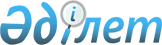 О мерах по реализации Закона Республики Казахстан от 24 мая 2021 года "О внесении изменений и дополнений в некоторые законодательные акты Республики Казахстан по вопросам регулирования банковской, микрофинансовой и коллекторской деятельности в Республике Казахстан"Распоряжение Премьер-Министра Республики Казахстан от 9 июня 2021 года № 105-р
      1. Утвердить прилагаемый перечень правовых актов, принятие которых необходимо в целях реализации Закона Республики Казахстан от 24 мая 2021 года "О внесении изменений и дополнений в некоторые законодательные акты Республики Казахстан по вопросам регулирования банковской, микрофинансовой и коллекторской деятельности в Республике Казахстан" (далее – перечень).
      2. Агентству Республики Казахстан по регулированию и развитию финансового рынка (по согласованию) в установленном порядке принять правовые акты согласно перечню и проинформировать Правительство Республики Казахстан о принятых мерах. Перечень
правовых актов, принятие которых необходимо в целях реализации Закона Республики Казахстан от 24 мая 2021 года "О внесении изменений и дополнений в некоторые законодательные акты Республики Казахстан по вопросам регулирования банковской, микрофинансовой и коллекторской деятельности в Республике Казахстан"
      Примечание: расшифровка аббревиатуры:
					© 2012. РГП на ПХВ «Институт законодательства и правовой информации Республики Казахстан» Министерства юстиции Республики Казахстан
				
      Премьер-Министр 

А. Мамин
Утвержден
распоряжением Премьер-Министра
Республики Казахстан
от 9 июня 2021 года № 105-р
№

п/п

Наименование правового акта

Форма акта

Государственный орган, ответственный за исполнение

Срок исполнения

Лицо, ответственное за качество, своевременность разработки и внесения правовых актов

1

2

3

4

5

6

1.
Об утверждении правил рассмотрения изменений в условия договора банковского займа
постановление Правления Агентства Республики Казахстан по регулированию и развитию финансового рынка 
АРРФР (по согласованию)
август

2021 года
Абдрахманов Н.А.
2.
Об утверждении правил рассмотрения изменений в условия договора о предоставлении микрокредита
постановление Правления Агентства Республики Казахстан по регулированию и развитию финансового рынка
АРРФР (по согласованию)
август

2021 года
Абдрахманов Н.А.
3.
О внесении изменений и дополнений в постановление Правления Национального Банка Республики Казахстан от 29 ноября 2019 года № 232 "Об утверждении Порядка заключения договора о предоставлении микрокредита, в том числе требований к содержанию, оформлению, обязательным условиям договора о предоставлении микрокредита, формы графика погашения микрокредита"
постановление Правления Агентства Республики Казахстан по регулированию и развитию финансового рынка
АРРФР (по согласованию)
август

2021 года
Абдрахманов Н.А.
4.
О внесении изменений и дополнений в постановление Правления Национального Банка Республики Казахстан от 28 июля 2017 года № 136 "Об утверждении Правил предоставления банковских услуг и рассмотрения банками, организациями, осуществляющими отдельные виды банковских операций, обращений клиентов, возникающих в процессе предоставления банковских услуг"
постановление Правления Агентства Республики Казахстан по регулированию и развитию финансового рынка
АРРФР (по согласованию)
август

2021 года
Абдрахманов Н.А.
5.
О внесении изменений в постановление Правления Национального Банка Республики Казахстан от 23 декабря 2019 года № 248 "Об утверждении Порядка заключения договора банковского займа, в том числе требований к содержанию, оформлению, обязательным условиям договора банковского займа, форм графика погашения займа и памятки для заемщика – физического лица"
постановление Правления Агентства Республики Казахстан по регулированию и развитию финансового рынка
АРРФР (по согласованию)
август

2021 года
Абдрахманов Н.А.
6.
Об установлении минимального размера уставного капитала коллекторского агентства
постановление Правления Агентства Республики Казахстан по регулированию и развитию финансового рынка
АРРФР (по согласованию)
ноябрь 2021 года
Абдрахманов Н.А.
АРРФР
–
Агентство Республики Казахстан по регулированию и развитию финансового рынка